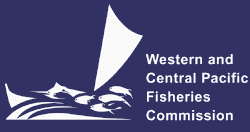 SCIENTIFIC COMMITTEETHIRTEENTH REGULAR SESSIONRarotonga, Cook Islands9-17 August 2017WCPFC-SC13-2017/07General AnnouncementsSC13 registration will start at 08:00 on Wednesday, 9th of August. Meeting starts at 08:30 every day. Tea breaks are scheduled for 10:00-10:30 and 15:00-15:30, and lunch at 12:00-13:30 Meeting schedule and functionsIndicative meeting schedule is in Attachment 1.Welcome/Opening Function at National Auditorium, 6-9pm, Wednesday, 9th of AugustSmall Closing Event at National Auditorium, 6-9pm, Thursday, 17th of August 2017.Opening CeremonyAll delegates sitting at the delegation table, please use earphones connected to the microphones. Other issues?Review of Provisional AgendaSC13 Provisional Agenda (Rev.01)Agenda Item 12 – Other MattersAny minor issues for discussion under Agenda Item 12 Other Matters? SC Officers and Theme ConvenersCurrent SC officers and theme conveners are listed below. Conveners are requested to indicate their availability to serve for next year.(x): number of years of convenership ReportsTwo lead rapporteurs: Melissa Idiens (Melissa.Idiens@maritimenz.govt.nz) Lyn Goldsworthy (lyngolds@icloud.com) Submit all documents to Tony Beeching (tony.beeching@wcpfc.int)   SC13 Summary ReportLead rapporteurs will produce a draft summary report;Theme conveners will review the draft report;iii)  All recommendations will be adopted during SC13; andSummary Report and Executive Summary will be adopted intersessionally.SC recommendationsTheme conveners draft recommendations, and clear them at the end of each theme session (Lead rapporteurs will assist the clearing process); andSC Chair adopts the recommendations.Side meetingsThere will be two Steering Committee meetings:Pacific Tuna Tagging Project (Plenary Room) at 5:30-7:00pm, on Thursday, 10 August; andJapan Trust Fund (Breakout Room) at 5:30-6:30pm on Friday, 11 August.PROPOSED Informal Small Groups (ISGs) are listed below for the HOD’s review and finalization. Facilitators will lead their relevant ISG according to their schedules and approaches.Next meeting venueSC14 in 2018 (Busan, Korea)Any offer for hosting SC15 in 2019?Other MattersAttachment 1. SC13 Indicative scheduleHEADS OF DELEGATION MEETINGPROVISIONAL AGENDA08:00-08:30Registration08:25-08:30MC: Participants to be seated 08:30-09:00Welcome Remarks:Opening PrayerHonorable Minister Mark Brown, Cook Islands SC Chair (Chair of the Scientific Committee)Executive Director09:00-09:30Group Photo Morning Refreshment Break09:40-12:00Agenda 1&2 ChairBerry Muller (2); bmuller@mimra.com Vice ChairAisake Batibasaga (2);  abatibasaga@gmail.com  ST ThemeValerie Post (1); valerie.post@noaa.gov SA ThemeJon Brodziak (7); jon.brodziak@noaa.gov Hiroshi Nishida (3); hnishi@affrc.go.jp MI ThemeRobert Campbell (8); robert.campbell@csiro.au EB ThemeAisake Batibasaga (6); abatibasaga@gmail.com John Annala (4);  john.annala@mpi.govt.nz ISG-IDTitle/TORAgendaProposed FacilitatorISG-01Guidelines for submission of economic dataReview/Refine the proposed Guidelines for the Voluntary Submission of Economic data to the Commission3.5ISG-02FAD data fieldsReview of FAD data fields to be provided by [vessel operators] / [observers]3.2.1; 3.3.2ISG-03Shark LRPs ProjectReview the scope of work and budget and for shark limit reference points project5.1.1ISG-04TRP for SP albacore tuna5.1.1ISG-05FAD Research Plan6.1.3.2ISG-06Shark Research Plan and future work plan6.2.4James LarcombeISG-07Safe release guidelines for manta and mobula rays6.2.3Melanie HutchinsonISG-08Guidelines for the survival of sharks (other than whale sharks) to be released from longline or purse-seine gear6.2.3Hidetada KiyofujiISG-09Comprehensive shark and ray measure6.2.2Shelley ClarkeISG-10SC Budget for 2018 – 202010.2Berry MullerTimeSunMonTue, 8 AugustWed, 9Thu, 10Fri, 11Sat, 120830-1000Agenda 1 and A2A4. Stock Status (1)A4. Stock Status (3)A4. Stock Status (5)1000-1030Morning BreakMorning BreakMorning BreakMorning Break1030-1200A1 and A2A4. Stock Status (2)A4. Stock Status (4)A4. Stock Status (6)1200-133014:00- 15:30Conveners Meeting16:00 – HOD MeetingSeminarLunch BreakLunch BreakLunch Break1330-150014:00- 15:30Conveners Meeting16:00 – HOD MeetingA3. Data (1)A6. EB theme (1)A6. EB theme (3)A5. MI theme (2)1500-153014:00- 15:30Conveners Meeting16:00 – HOD MeetingAfternoon BreakAfternoon BreakAfternoon BreakAfternoon Break1530-173014:00- 15:30Conveners Meeting16:00 – HOD MeetingA3. Data (2)A6. EB theme (2)A5. MI theme (1)A5. MI theme (3)1730-1830Opening Fn.6-9pmPTTP (1730-1900)JTF (1730-1830)1900-2100Opening Fn.6-9pmTimeSun, 13Mon, 14Tue, 15Wed, 16Thu, 170830-1000A4. Stock Status (7)A4. Stock Status (9) – Recom.A4. Stock Status (11) – Recom. Outstanding issues1000-1030Morning BreakMorning BreakMorning BreakMorning Break1030-1200A4. Stock Status (8)A4. Stock Status (10) – Recom. A4. Stock Status (12) – Recom. Outstanding issues1200-1330Lunch BreakLunch BreakLunch BreakLunch Break1330-1500A3. Data – Recom. (3)A5. MI theme (4) – Recom.Agenda 7-12Agenda 7-121500-1530Afternoon BreakAfternoon BreakAfternoon BreakAfternoon Break1530-1730A6. EB theme (4) A6. EB theme (5) – Recom.A6. EB theme (6) – Recom.13. Adoption14. Close 1800-2100Closing Event6-9pm